Your recent request for information is replicated below, together with our response.The number of rapes and sexual assaults reported by SPS, by location and month, to Police Scotland in 2020, 2021 and 2022The result of any investigation that followed each report i.e., whether a report was submitted to the Procurator FiscalFor those for which a report was submitted to the Procurator Fiscal, what was the result of the case, i.e., conviction or otherwiseHaving considered your request in terms of the Act, I regret to inform you that I am unable to provide you with the information you have requested, as it would prove too costly to do so within the context of the fee regulations.  As you may be aware the current cost threshold is £600 and I estimate that it would cost well in excess of this amount to process your request. As such, and in terms of Section 16(4) of the Freedom of Information (Scotland) Act 2002 where Section 12(1) of the Act (Excessive Cost of Compliance) has been applied, this represents a refusal notice for the information sought.By way of explanation, the only way to provide an accurate response to your request would be to manually examine each and every relevant crime report to establish whether the person reporting is listed as being linked to the Scottish Prison Service. Furthermore the location and type of organisation, if relevant is contained within crime reports and again would require case be case assessment.  As such this is an exercise which would far exceed the cost limit set out in the Fees Regulations.To provide you with the volume of crimes, you can access our published crime statistics here.If you wish to submit a list of locations, we may be able to search each location individually and provide stats depending on the numbers involved. If you require any further assistance please contact us quoting the reference above.You can request a review of this response within the next 40 working days by email or by letter (Information Management - FOI, Police Scotland, Clyde Gateway, 2 French Street, Dalmarnock, G40 4EH).  Requests must include the reason for your dissatisfaction.If you remain dissatisfied following our review response, you can appeal to the Office of the Scottish Information Commissioner (OSIC) within 6 months - online, by email or by letter (OSIC, Kinburn Castle, Doubledykes Road, St Andrews, KY16 9DS).Following an OSIC appeal, you can appeal to the Court of Session on a point of law only. This response will be added to our Disclosure Log in seven days' time.Every effort has been taken to ensure our response is as accessible as possible. If you require this response to be provided in an alternative format, please let us know.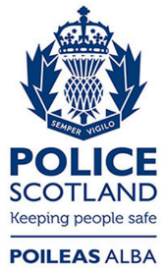 Freedom of Information ResponseOur reference:  FOI 23-0287Responded to:  21 February 2023